			LESSON- 12   ANIMALS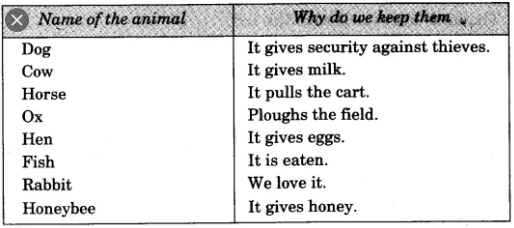 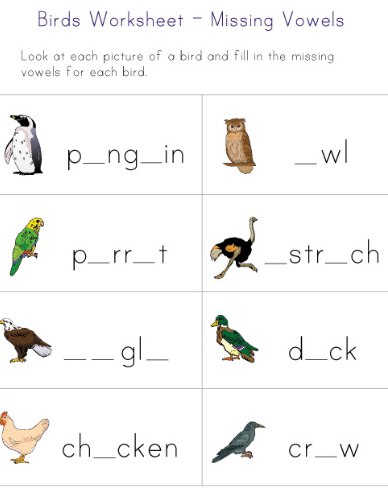 